        КАРАР                                             №   28                          ПОСТАНОВЛЕНИЕ       «24» декабрь  2020 й.                                                          «24» декабря  2020 г.Об утверждении Порядка разработки и утверждениябюджетного прогноза сельского поселения                                                            1-Иткуловский сельсовет муниципального района Баймакский район Республики Башкортостан на долгосрочный периодВ соответствии со статьей 170.1. Бюджетного кодекса Российской Федерации, Положением о бюджетном процессе в сельском поселении                      1-Иткуловский сельсовет муниципального района Баймакский район Республики Башкортостан, утвержденным решением Совета сельского поселения 1-Иткуловский сельсовет муниципального района Баймакский район Республики Башкортостан от 13.02.2014 года № 79, Администрация сельского поселения 1-Иткуловский сельсовет муниципального района Баймакский район Республики Башкортостан ПОСТАНОВЛЯЕТ:1. Утвердить Порядок разработки и утверждения бюджетного прогноза  сельского поселения 1-Иткуловский сельсовет муниципального района Баймакский район Республики Башкортостан на долгосрочный период (приложение № 1).2. Настоящее Постановление разместить на официальном сайте администрации сельского поселения 1-Иткуловский сельсовет муниципального района Баймакский район Республики Башкортостан http://1-itkul.ru .	3. Настоящее постановление вступает в силу с момента его подписания.	4. Контроль за выполнением настоящего постановления оставляю за собой.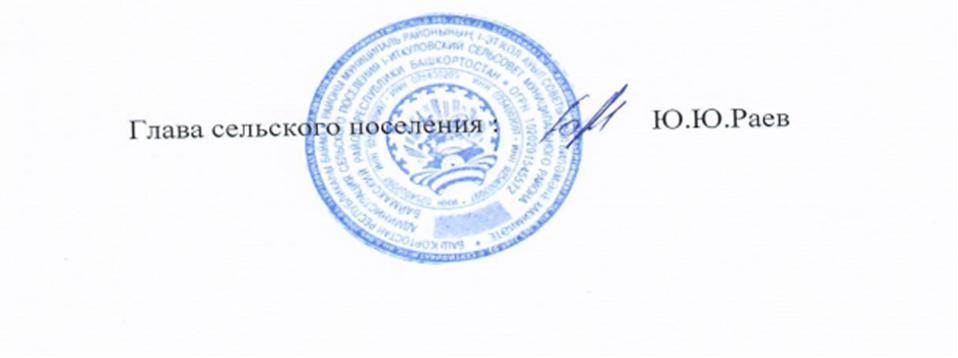 ПОРЯДОКразработки и утверждения бюджетного прогноза сельского поселения      1-Иткуловский сельсовет муниципального района Баймакский район Республики Башкортостан на долгосрочный период1. Настоящий Порядок определяет сроки разработки и утверждения, период действия, состав и содержание бюджетного прогноза сельского поселения 1-Иткуловский сельсовет муниципального района Баймакский район Республики Башкортостан на долгосрочный период (далее - бюджетный прогноз).2. Бюджетный прогноз разрабатывается и утверждается каждые три года на шесть и более лет на основе прогноза социально-экономического развития сельского поселения 1-Иткуловский сельсовет муниципального района Баймакский район Республики Башкортостан (далее - прогноз социально-экономического развития) на соответствующий период.Бюджетный прогноз может быть изменен с учетом изменения прогноза социально-экономического развития на соответствующий период и принятого решения Совета сельского поселения 1-Иткуловский сельсовет муниципального района Баймакский район Республики Башкортостан о бюджете сельского поселения 1-Иткуловский сельсовет муниципального района Баймакский район Республики Башкортостан (далее – бюджет сельского поселения) на очередной финансовый год и на плановый период без продления периода его действия.3. Разработка проекта бюджетного прогноза (проекта изменений бюджетного прогноза) осуществляется Администрацией сельского поселения 1-Иткуловский сельсовет муниципального района Баймакский район Республики Башкортостан.4. Проект бюджетного прогноза (проект изменений бюджетного прогноза) направляется в Совет сельского поселения 1-Иткуловский сельсовет муниципального района Баймакский район Республики Башкортостан одновременно с проектом решения Совета сельского поселения 1-Иткуловский сельсовет муниципального района Баймакский район Республики Башкортостан о бюджете сельского поселения                                 1-Иткуловский сельсовет муниципального района Баймакский район на очередной финансовый год и на плановый период.5. Бюджетный прогноз (изменения бюджетного прогноза) утверждается постановлением Администрации сельского поселения 1-Иткуловский сельсовет муниципального района Баймакский район Республики Башкортостан в срок, не превышающий двух месяцев со дня официального опубликования решения Совета сельского поселения 1-Иткуловский сельсовет муниципального района Баймакский район Республики Башкортостан о бюджете сельского поселения 1-Иткуловский сельсовет муниципального района Баймакский район Республики Башкортостан на очередной финансовый год и на плановый период.6. Бюджетный прогноз включает следующие разделы:1) цели и задачи долгосрочной бюджетной политики;2) основные положения прогноза социально-экономического развития;3) прогноз основных характеристик бюджета сельского поселения;4) показатели финансового обеспечения муниципальных программ  сельского поселения 1-Иткуловский сельсовет муниципального района Баймакский район Республики Башкортостан (далее - муниципальные программы) на период их действия.7. К содержанию разделов Бюджетного прогноза предъявляются следующие основные требования:1) первый раздел должен содержать направления бюджетной политики на долгосрочный период по доходам и расходам, долговую политику и сбалансированность бюджета сельского поселения на долгосрочный период;2) второй раздел должен содержать обоснование выбора варианта прогноза социально-экономического развития в качестве базового для Бюджетного прогноза и описание параметров выбранного варианта;3) третий раздел должен содержать анализ основных характеристик бюджета сельского поселения (доходы, расходы, дефицит (профицит), источники финансирования дефицита, объем муниципального долга, иные показатели);4) четвертый раздел должен содержать прогноз предельных расходов на финансовое обеспечение муниципальных программ на период их действия, прогноз расходов бюджета сельского поселения на осуществление непрограммных направлений деятельности.8. Бюджетный прогноз может включать в себя другие разделы, необходимые для определения основных подходов к формированию бюджетной политики в долгосрочном периоде.9. Приложениями к Бюджетному прогнозу являются:1) прогноз основных характеристик бюджета сельского поселения (по форме согласно приложению № 1 к настоящему Порядку);2) показатели финансового обеспечения муниципальных программ (по форме согласно приложению № 2 к настоящему Порядку).Форма, утвержденная приложением № 1 к настоящему Порядку, при необходимости может быть дополнена иными показателями, характеризующими параметры бюджета сельского поселения.Приложение № 1к Порядку разработки и утверждения бюджетного прогноза сельского поселения 1-Иткуловский сельсоветмуниципального района Баймакский район Республики Башкортостан на долгосрочный периодПРОГНОЗОСНОВНЫХ ХАРАКТЕРИСТИК БЮДЖЕТА СЕЛЬСКОГО ПОСЕЛЕНИЯ  1-ИТКУЛОВСКИЙ СЕЛЬСОВЕТ МУНИЦИПАЛЬНОГО РАЙОНА БАЙМАКСКИЙ РАЙОН РЕСПУБЛИКИ БАШКОРТОСТАН(млн. рублей)<*> При наличии нескольких источников финансового обеспечения муниципальных программ (средства федерального бюджета, республиканского бюджета, бюджета сельского поселения) данные приводятся в разрезе источников.Приложение № 2к Порядку разработки иутверждения бюджетного прогноза сельского поселения 1-Иткуловский сельсоветмуниципального района Баймакский районРеспублики Башкортостанна долгосрочный периодПОКАЗАТЕЛИФИНАНСОВОГО ОБЕСПЕЧЕНИЯ МУНИЦИПАЛЬНЫХ ПРОГРАММ СЕЛЬСКОГО ПОСЕЛЕНИЯ 1-ИТКУЛОВСКИЙ СЕЛЬСОВЕТ МУНИЦИПАЛЬНОГО РАЙОНА БАЙМАКСКИЙ РАЙОН РЕСПУБЛИКИ БАШКОРТОСТАН(млн. рублей)<*> При наличии нескольких источников финансового обеспечения муниципальных программ (средства федерального бюджета, республиканского бюджета, бюджета сельского поселения) данные приводятся в разрезе источников.<**> Заполнение граф осуществляется с учетом периода действия муниципальных программ.БашҠортостан республикаһЫБаймаҠ  районы муниципальРайоныны  1- ЭТҠОЛ ауылСоветы ауыл билӘмӘҺе ХАкИМИӘТЕРЕСПУБЛИКА БАШКОРТОСТАНАДМИНИСТРАЦИЯ сельского поселения 1-й ИТКУЛОВСКИЙ  сельсовет муниципального района Баймакский районБашҠортостан республикаһЫБаймаҠ  районы муниципальРайоныны  1- ЭТҠОЛ ауылСоветы ауыл билӘмӘҺе ХАкИМИӘТЕ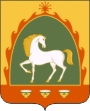 РЕСПУБЛИКА БАШКОРТОСТАНАДМИНИСТРАЦИЯ сельского поселения 1-й ИТКУЛОВСКИЙ  сельсовет муниципального района Баймакский район453673, Баймаҡ районы, 1-Этҡол ауылы, Ленин урамы, 85 тел. 8(34751) 4-24-68, 4-24-30факс 8(34751) 4-24-30453673, Баймаҡ районы, 1-Этҡол ауылы, Ленин урамы, 85 тел. 8(34751) 4-24-68, 4-24-30факс 8(34751) 4-24-30453673, Баймакский район, с.1-е Иткулово, ул. Ленина, 85 тел. 8(34751) 4-24-68, 4-24-30факс 8(34751) 4-24-30453673, Баймакский район, с.1-е Иткулово, ул. Ленина, 85 тел. 8(34751) 4-24-68, 4-24-30факс 8(34751) 4-24-30Приложениек постановлению Администрациисельского поселения 1-ИткуловскийБаймакский район Республики Башкортостанот  «24» декабря 2020 г. №28NНаименование показателяочередной год (n)первый год планового периода (n + 1)второй год планового периода (n + 2)n + 3n + 4n + 5123456781.Доходы бюджета - всегов том числе:1.1.- налоговые доходы1.2.- неналоговые доходы1.3.- безвозмездные поступления - всего <*>2.Расходы бюджета - всегов том числе:2.1.- за счет собственных средств бюджета2.2.- за счет безвозмездных поступлений <*>3.Дефицит (профицит) бюджета4.Объем муниципального долга на 1 января соответствующего финансового года5.Объем расходов на обслуживание муниципального долгаNНаименование показателяочередной год (n)первый год планового периода (n + 1)второй год планового периода (n + 2) <**>n + 3 <**>n + 4 <**>n + 5 <**>123456781.Расходы бюджета - всегов том числе:1.1.расходы на реализацию муниципальных программ - всегов том числе:1.1.1.- муниципальная программа 1 <*>1.1.2.- муниципальная программа 2 <*>1.1.n....1.2.непрограммные расходы бюджета